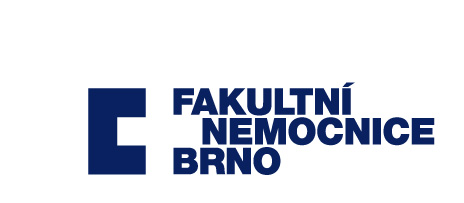 Syndrom náhlého úmrtíSIDS (sudden infant death syndrome) – syndrom náhlého úmrtí kojenců je definován jako náhlá a vzhledem k předchozímu stavu neočekávaná smrt kojence do jednoho roku. Příčina není známa. Výskyt je až 4x vyšší u nezralých novorozenců ve srovnání s donošenými novorozenci. V ČR postihuje asi 25 dětí ročně.  Prevence rizikSpánek v poloze na zádech s hlavičkou na bok (střídat strany), 3x vyšší riziko SIDS v poloze na bříšku, 1,5x vyšší riziko SIDS na bokuSamostatná postýlka + monitor dechuMírně zvýšená poloha dítěte jako prevence ublinkávání, nepodkládat hlavuSpát ve stejném pokoji s rodičiNe příliš měkká matrace, ne plyšáky, hračky kolem hlavičky, nic co může zakrýt dýchací cesty a způsobit udušení dítětePřiměřená teplota v místnosti 22-23°CDítě oblékat přiměřeně teplotním podmínkám v místnosti i venkuDoma větrat krátce a opakovaněPřehřátí dítěte nebo horečka zvyšují riziko SIDSPo krmení nechat dítě odříhnoutPoužívání dudlíků/šidítek  snižuje riziko SIDSKojení snižuje riziko SIDS až 3xDěti kuřáků a uživatelů návykových látek mají vyšší riziko SIDSDomácí monitor dechu vždy zapnutý, hlavně v noci!Laická první pomoc při bezdeší novorozence a kojenceZhodnotit stav dítěte: barvu kůže – bledá/našedlá a dýchání – dítě nedýcháPoskytnutí první pomociStimulace v tzv. drenážní poloze: dítě položené podélně bříškem na předloktí ruky zachránce, stimulace třením po zádechOvěřit stav – dýchání pohledem, tlukot srdce pohmatem na levé polovině hrudníkuUvolnění dýchacích cest – vyčistit, resp. vytřít dutinu ústní, ev. odsát hleny či zvratky z dutiny ústní a nosu.Prodýchání 5ti vdechy:dítě položit na rovnou a pevnou podložkumírný záklon hlavydýchat do úst i nosu zároveň (vdechovat jen objem nafouklých tváří, sledovat, zda se hrudník zvedá, po vdechu dát prostor samovolnému výdechu)Pokud se neobnoví spontánní dýchání, volat RZP 155 Pokračovat v resuscitaci: při chybějícím nebo pomalém tlukotu srdce přidat nepřímou masáž srdce. Střídavě 15x stlačit hrudník 2 prsty v dolní polovině hrudní kosti do hloubky 2 – 3 cm a 2x vdechnout z úst do úst a nosu zároveň. Poměr 15 stlačení hrudníku a 2 vdechy. Vydržet s resuscitací do příjezdu záchranné služby!!! AUTOR: MUDr. Z. Zavřelová, MUDr. V. FridrichováZdroje: CPR guidelines ERC 2015, Neonatologie 2013, Předčasně narozené dítě 2020